Anexo V: Autorização dos pais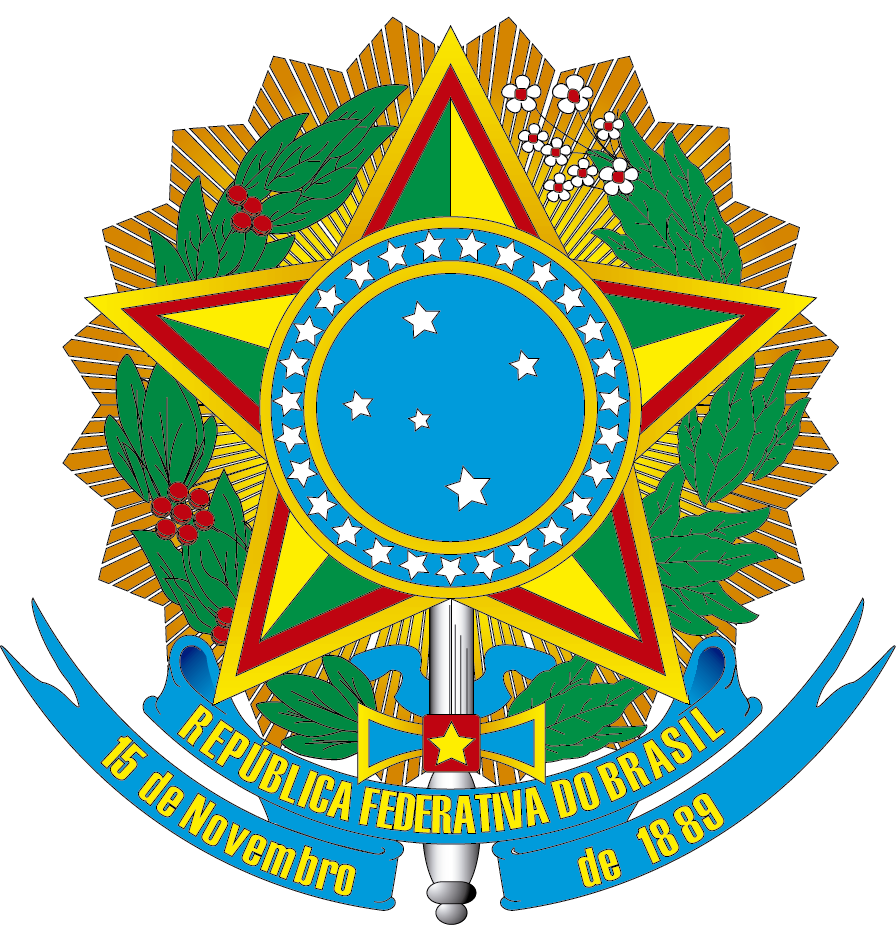 MINISTÉRIO DA EDUCAÇÃOSECRETARIA DE EDUCAÇÃO PROFISSIONAL E TECNOLÓGICAINSTITUTO FEDERAL DE EDUCAÇÃO, CIÊNCIA E TECNOLOGIA DO SUL DE MINAS GERAISINSTITUTO FEDERAL DE EDUCAÇÃO, CIÊNCIA E TECNOLOGIA DE SÃO PAULODECLARAÇÃO DO PAI OU RESPONSÁVELProjeto:Bolsista:CPF:Declaro conhecer e aceitar os critérios e normas que regem o Edital nº 01/2020, no qual o discente __________________, neste ato sob minha responsabilidade, participará desenvolvendo as atividades no Instituto Federal de Educação, Ciência e Tecnologia do Sul de Minas Gerais (IFSULDEMINAS) conjuntamente com o Instituto Federal de Educação, Ciência e Tecnologia de São Paulo (IFSP), com uma carga horária de ____ horas semanais e receberá durante a vigência do programa o valor mensal de R$ _____ referente à bolsa. Assumo o compromisso de devolver ao IFSULDEMINAS ou IFSP, em valores atualizados, a(s) mensalidade(s) recebida(s) indevidamente, caso os requisitos e compromissos do plano de trabalho do projeto mencionado não sejam cumpridos.Certifico como verdadeiras as informações prestadas acima e autorizo o aluno identificado a participar do programa, nas condições definidas no edital.Local/UF, xx de junho de 2020.Assinatura do responsávelNome completo do responsável : ____________________________CPF do responsável: _________________________Telefone:E-mail:(Anexar cópia do RG do responsável)Compromissos do Estudante- Dedicar as horas semanais necessárias para desenvolvimento das atividades do plano de trabalho proposto, sob orientação do professor/pesquisador.- Estar regularmente matriculado no IFSULDEMINAS e/ou IFSP.- Não ser beneficiário de qualquer outra bolsa.- Não ter vínculo empregatício.- Ter elevado desempenho escolar.- Participar da Jornada Científica e Tecnológica e Simpósio de Pós-Graduação do IFSULDEMINAS e/ou Congresso de Inovação, Ciência e Tecnologia do IFSP para divulgar os resultados alcançados.- Manter o Currículo Lattes atualizado durante a vigência da bolsa.- Devolver ao IFSULDEMINAS e/ou IFSP, em valores atualizados, a(s) mensalidade(s) recebida(s) indevidamente, caso os compromissos estabelecidos não sejam cumpridos.